от 02.12.2016 №  2116-п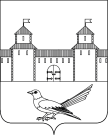 Об уточнении почтового адреса жилого помещения (дома)	Руководствуясь статьей 16 Федерального закона от 06.10.2003 №131-ФЗ «Об общих принципах организации местного самоуправления в Российской Федерации», статьями 32, 35, 40 Устава муниципального образования Сорочинский городской округ Оренбургской области, кадастровым паспортом здания от 24.11.2016 №56/16-668956, свидетельством на право собственности на землю серии РФ-XXIX 56:45 №0468928 от 08.07.1996, выданным комитетом по земельным ресурсам и землеустройству г.Сорочинска (регистрационная запись №1020), типовым договором о возведении индивидуального жилого дома на праве личной собственности на отведенном участке от 08.06.1994, удостоверенным нотариусом г. Сорочинска Непрокиной В.Е. от 26.09.1997 по реестру №3320 и поданным заявлением (вх.№Из-1683 от28.11.2016),  администрация Сорочинского городского округа Оренбургской области постановляет: В связи с упорядочиванием нумерации домов:Уточнить почтовый адрес жилого помещения (дома) с кадастровым номером 56:45:0102040:85, и считать его следующим: Российская Федерация, Оренбургская область, г. Сорочинск, ул. Вознесенского, д. 38.Контроль за исполнением настоящего постановления возложить на главного архитектора муниципального образования Сорочинский городской округ Оренбургской области  Крестьянова А.Ф.Настоящее постановление вступает в силу со дня подписания и подлежит размещению на Портале муниципального образования Сорочинский городской округ Оренбургской области.И.о. главы муниципального образованияСорочинский городской округ – первый заместитель главы администрации городскогоокруга по оперативному управлению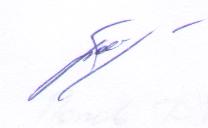 муниципальным хозяйством                       				А.А. БогдановРазослано: в дело, прокуратуре, заявителю, Управлению архитектуры, Елисеевой М.А.Администрация Сорочинского городского округа Оренбургской области	П О С Т А Н О В Л Е Н И Е 